* Describa aquí todas las actividades de supervisión y control planificadas, teniendo en cuenta los informes de Interventorías, Convenios, Operadores o prestadores del servicio e informes de visitas administrativas y de campo, Estados financieros e Indicadores. Nombre de los profesionales que apoyan la supervisión y control del servicio:Nombre: CAROL DAYANNA ACOSTA ROJAS      Cargo: PROFESIONAL UNIVERSITARIO	         Firma: _____________________Nombre: FERNANDO BUITRAGO CASTILLO       Cargo: PROFESIONAL UNIVERSITARIO        Firma: _____________________Nombre: NATALIA LEMUS DURÁN	      	CONTRATISTA: Contrato 166 de 2019	     Firma: _____________________Nombre: TATIANA PINO RODRIGUEZ 	CONTRATISTA: Contrato 308 de 2019	       Firma: ________________________Nombre: JULIETH PAOLA GARCIA   	CONTRATISTA: Contrato 112 de 2019	      Firma: ________________________DATOS DEL INFORMEServicio :Disposición Final                 Hospitalarios                  X     Recolección, Barrido y Limpieza ASE # _1_Concesionario PROMOAMBIENTAL DISTRITO. S.A.S. E.S.P.Período de análisis: Septiembre 2019DESARROLLO DEL INFORMEEl presente informe consolida la información y las evidencias de las actividades realizadas en el periodo del mes de Septiembre 2019, para el Área de Servicio Exclusivo-ASE 1, la cual comprende las localidades de Usaquén, Chapinero, Candelaria, Santa fe, San Cristóbal, Usme, Sumapaz.Para este periodo, se presenta un seguimiento general a la prestación del servicio público de aseo en el ASE 1: RECOLECCIÓN Y TRANSPORTEDurante el mes de septiembre, la empresa recolectó 36.328 toneladas de residuos ordinarios en el ASE1, validados en 4.159 viajes al relleno sanitario Doña Juana. El componente de recolección está organizado en 43 macrorrutas, para cada una de las cuales se recogieron 845t en promedio. A continuación, se discrimina la cantidad de residuos generados por localidad.Se recogieron 4.605 toneladas de residuos de arrojo clandestino para un total 40.932,9 toneladas en el ASE 1, dispuestas en el relleno sanitarios Doña Juana, datos no incluidos en la tabla 1.Tabla 1: Toneladas por localidad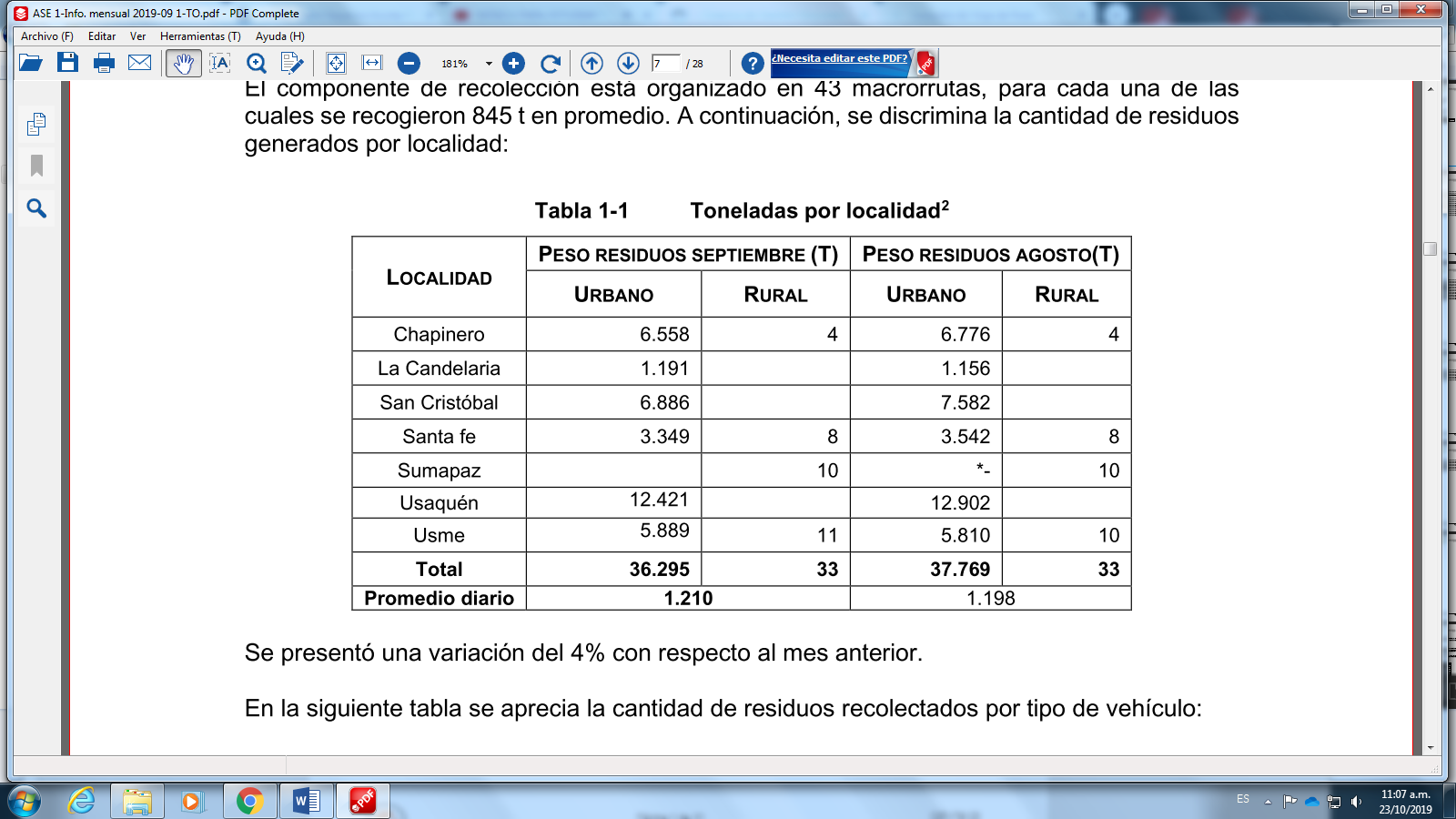 Fuente: Informe mensual septiembre 2019El seguimiento por parte de la Unidad al componente de recolección y transporte se realizó mediante visitas administrativas de campo en la localidad de san Cristóbal como se observa en los soportes adjuntos a este informe.Conclusiones del servicio de Recolección y transporte: Para el mes de septiembre de 2019 se ejecutaron en total 340verificaciones relacionadas con la actividad de recolección y transporte; en 19 verificaciones se identificaron un total de 30hallazgos que corresponden a la operación.En cuanto a los hallazgos más representativos de la actividad de recolección y transporte, la Interventoría identificó 22 hallazgos que se relacionan con que el área no se encontró limpia.Con relación a los 11hallazgos restantes, estos se encuentran asociados a:  no porte del plano de la microrruta (5hallazgos), en la localidad de Chapinero, La Candelaria, San Cristóbal y Usaquén; y el vehículo no cuenta con logotipo corporativo de la compañía, así como logos vigentes de la UAESP y de la Administración Distrital (3 hallazgos), en la localidad de San Cristóbal.En conclusión, la Interventoría identificó que al corte de septiembre de 2019 el Concesionario respondió al 84% de los hallazgos informados en la Matriz Interactiva.Para el mes de septiembre de 2019, la Interventoría generó una Solicitud de Acción Correctiva–SAC; en el Literal “g. SOLICITUDES DE ACCIÓN CORRECTIVAS”. se presenta la trazabilidad y el estado de las SAC enviadas al Concesionario.VERIFICACIONES SIGAB REALIZADA POR LA INTERVENTORIAEn cuanto a la verificación del SIGAB adelantada en septiembre de 2019, la Interventoría tomó los datos del Plan Operativo presentado previamente y los cruzó con la información del Sistema de Información de Gestión de Aseo de Bogotá – SIGAB. Lo anterior, con el propósito de identificar el porcentaje de reporte de información, como se observa en el siguiente cuadro:Tabla 2: Cantidad de microrrutas verificadas reportadas en el SIGAB– Septiembre de 2019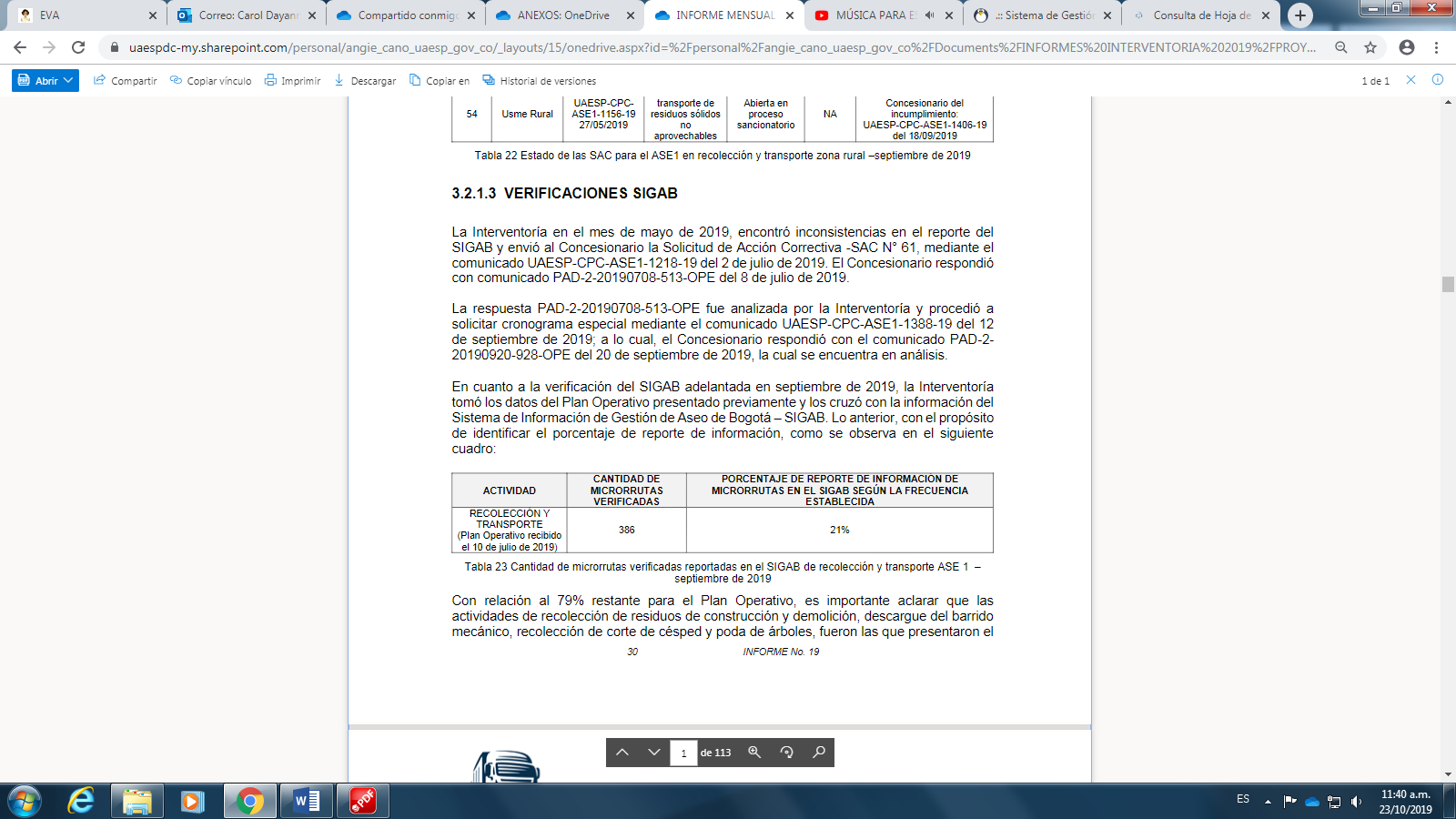 Fuente: Informe de supervisión Proyección Capital – septiembre 2019Con relación al 79% restante para el Plan Operativo, es importante aclarar que las actividades de recolección de residuos de construcción y demolición, descargue del barrido mecánico, recolección de corte de césped y poda de árboles, fueron las que presentaron el mayor porcentaje de fallas en el reporte de datos en el SIGAB.  Por lo anterior, esta Interventoría solicitará al Concesionario indicar el motivo de las inconsistencias y realizar los ajustes correspondientes en el sistema de información en caso de ser necesario, respuesta que se verá reflejada en el próximo informe de Interventoría. BARRIDO Y LIMPIEZAEn el mes de septiembre, en el ASE 1, se atendieron en el componente de barrido y limpieza 165.050,78 km. En el servicio de barrido manual se designaron 1.139 microrrutas en las distintas frecuencias establecidas para el cubrimiento del ASE: 788 de vías y 351 de áreas las cuales se establecieron con base en la actualización 2018 del PGIRS.En la actividad de barrido manual se atendieron km distribuidos en cada localidad del ASE 1 de la siguiente forma:Gráfico 1 Longitud de barrido manual por localidad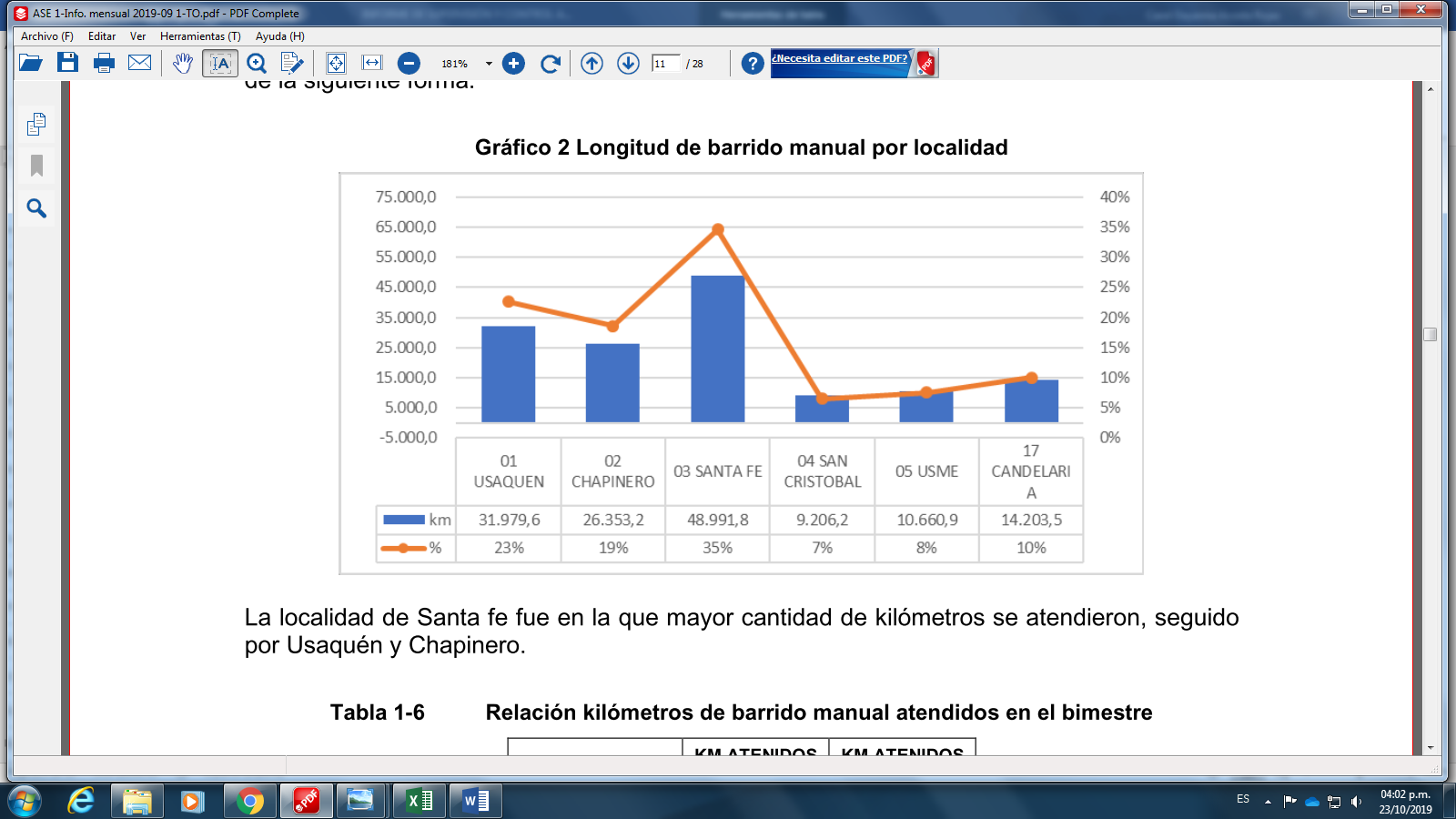 Fuente: Informe mensual septiembre 2019La localidad de Santa fe fue en la que mayor cantidad de kilómetros se atendieron, seguido por Usaquén y Chapinero.Se presentó una variación del 5% con respecto al mes anterior.Para el mes de septiembre de 2019, la interventoría ejecutó 477 verificaciones relacionadas con la actividad de barrido y limpieza manual, en 28 verificaciones se identificaron en total 34 hallazgos que corresponden a la operación.Una   vez   revisada   la   información, la   Interventoría   identificó las   siguientes inconsistencias para el barrido y limpieza manual:En cuanto a los hallazgos más representativos de la actividad de barrido y limpieza manual, la Interventoría identificó 31 hallazgos, que se relacionan con que no se encontró el área limpia (26 hallazgos), y no atiende las zonas duras (5 hallazgos) distribuidos por localidad.En conclusión, la Interventoría identificó que al corte de septiembre de 2019 el Concesionario respondió al 97% de los hallazgos informados en la Matriz Interactiva .Con respecto al barrido mecánico, en el mes de septiembre se barrieron 23.656 kmmecánicamente, como se muestra en la siguiente gráfica:Gráfico 2 Longitud de barrido mecánico por localidad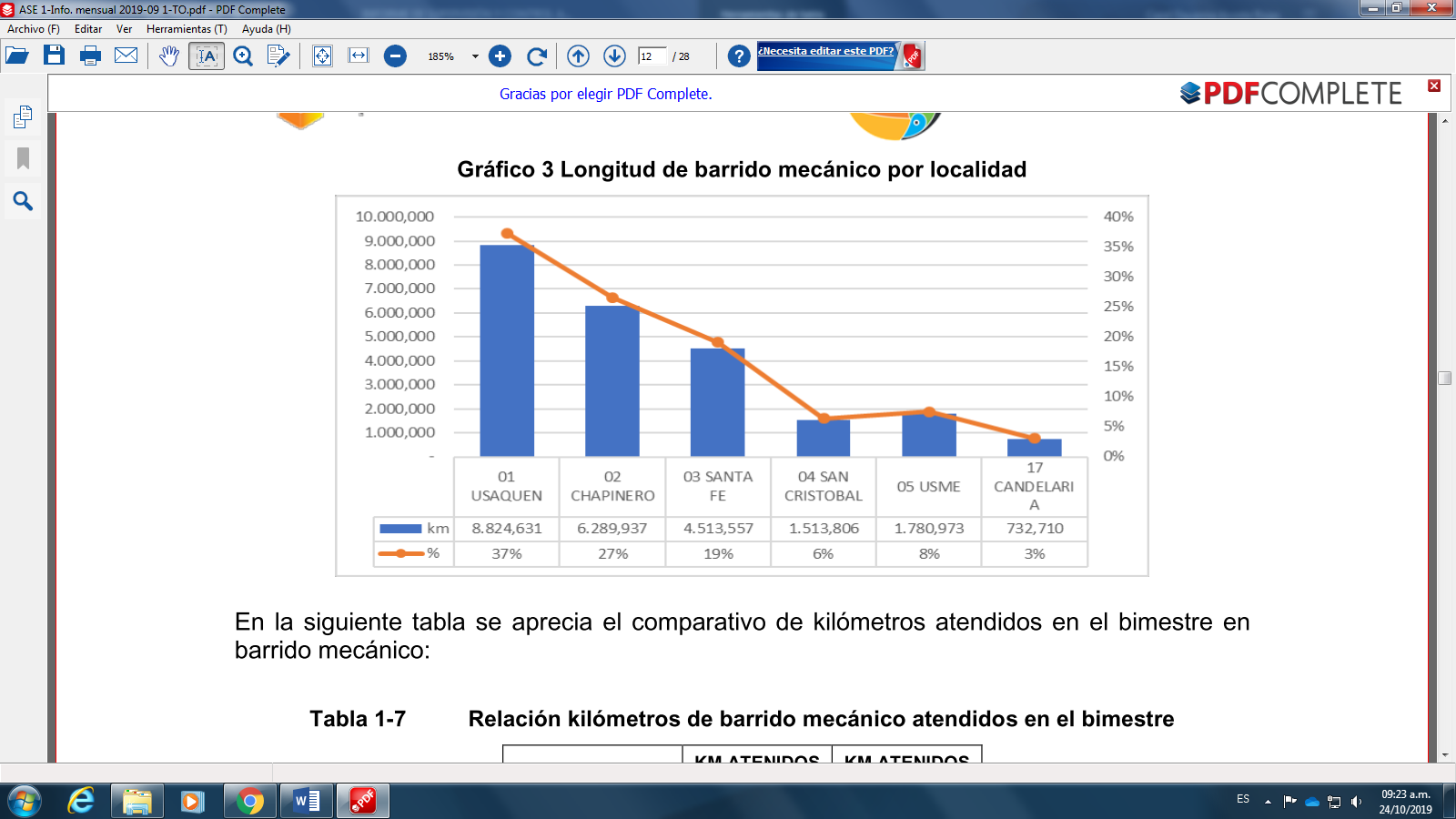 Fuente: Informe mensual septiembre 2019Se presentó una variación del 3% con respecto al mes anterior.Para el mes de septiembre de 2019 se ejecutaron 11 verificaciones relacionadas con la actividad de barrido y limpieza mecánica, en 6 verificaciones se identificaron en total 6 hallazgos que se relacionan con el área limpia, en las localidades de Chapinero, San Cristóbal y Usaquén.En conclusión, la Interventoría identificó que al corte de septiembre de 2019 el Concesionario respondió al 97% de los hallazgos informados en la Matriz Interactiva.PODA DE ÁRBOLESDesde el mes de febrero de 2019 se ha venido ejecutando el plan de poda, de acuerdo con los sectores aprobados por la Secretaría Distrital de Ambiente, mediante concepto técnico CT 00004 del 4 de enero de 2019. En revisión al informe presentando por el prestador PROMOAMBIENTAL DISTRITO informa que realizó la intervención de 6.159 árboles distribuidos de las siguientes maneras en las localidades de la ASE 1, correspondientes a:  Usaquén (2.100), Chapinero (61), Usme (1.199), Santa Fe (1.948) y San Cristóbal (851). Con relación al mes anterior se presenta una variación del 0.9%. Porcentualmente la localidad de Usaquén corresponde al 34% de las intervenciones realizadas en la totalidad de la ASE, seguido por Santa Fe, Usme, San Cristóbal y Chapinero. En la localidad de La Candelaria no presenta ejecución de podas debido a que en el cronograma de actividades estipulado en el Plan de Podas presentado por el operador no está programada en este ciclo de ejecución, pero serán ejecutada en los meses posteriores. En cuanto a las visitas de verificación se realizaron en los barrios Altos del Virrey de la localidad de San Cristóbal y en el barrio La Macarena de la localidad de Santa Fe, no hubo hallazgos o novedades. Se anexan los informes de campo y listas de chequeo. 
De acuerdo con el análisis del informe presentado por el Concesionario, la interventoría CONSORCIO PROYECCIÓN CAPITAL concluye que para el mes de septiembre de 2019 se reportaron 9 hallazgos en el componente de poda y los cuales están relacionados con: La eliminación de ramas secas, el uso del cicatrizante, y el retiro de ramas desprendidas. Estos hallazgos fueron respondidos en tiempos por el prestador. Adicionalmente, la interventoría menciona en su informe que de los 60 eventos SIRE remitidos desde la UAESP durante el mes de septiembre, únicamente se atendieron o se informaron que fueron atendidos un 8.3%, cifra que se torna baja al considerar que por las características de estos eventos se deben atender con prioridad.CORTE DE CÉSPED:Según el informe de seguimiento presentado por la Interventoría CONSORCIO PROYECCIÓN CAPITAL, durante el mes de septiembre, en el servicio de corte de césped, se intervinieron diferentes tipos de zonas verdes que suman un área de 9.949.781,08 metros cuadrados. En términos porcentuales, la distribución de la intervención se distribuye de la siguiente manera, Usaquén (38%), San Cristóbal (22%), Usme (20%), Santa Fe (10%) y La Candelaria (1%). Con respecto al mes anterior se presenta una variación del 9% menos de intervención. En cuanto a las zonas verdes intervenidas en la actividad de corte de césped, las que mayor área de intervención fueron los parques (53%) y las áreas ambientales (14%). Desde la UAESP se realizaron dos verificaciones de la actividad de corte de césped en los barrios La Macarena de Santa Fe y Villa de Los Alpes de la localidad de San Cristóbal, en ninguna de las visitas se observaron hallazgos o novedades. Se anexa informe de campo y lista de chequeo.  En el informe presentado por la Interventoría CONSORCIO PROYECCIÓN CAPITAL se reportan 306 verificaciones en campo para el mes de septiembre en las localidades que hacen parte de la ASE 1. En estas verificaciones se registraron 50 hallazgos de los cuales, el 54% de estos se presentó en la localidad de Usaquén, el 24% para Usme el 12% en Chapinero y el restante se encuentra entre la localidad de San Cristóbal (6%) y Santa Fe (4%). De los principales hallazgos reportados por la interventoría se encuentra el bordeo, corte irregular, zonas no intervenidas y no intervención del área programada. A la fecha de cierre de presentación del informe, sobre de los hallazgos en la matriz; se han cerrado 39, 7 se han devuelto, 5 se encuentran sin gestionar. GESTIÓN SOCIALPara el mes de SEPTIEMBRE de 2019 se realiza seguimiento al informe mensual No.19 de interventoría del 1 al 30 de septiembre de 2019, identificando la supervisión realizada al concesionario PROMOAMBIENTAL DISTRITO. S.A.S. E.S.P. cumpliendo con el contrato 283 de 2018.En la revisión a los informes de Interventoría – Proyección Capital y del prestador PROMOAMBIENTAL DISTRITO, correspondientes al componente de gestión social que el concesionario efectúa en las 7 localidades de la ASE 1 se evidencia para el mes de Septiembre de 2019 que el plan de gestión social del concesionario fue aprobado y con una gestión del 88% cumpliendo con los lineamientos establecidos, y que por parte de interventoría Proyección Capital hace falta mayor programación de actividades de verificación con el concesionario, ya que se observa que cumplieron con la gran mayoría de visitas programando 21 y siendo 20 efectuadas, pero al realizar un comparativo con las actividades programadas por el operador de aseo que fueron 277 si se hace necesario contemplar la verificación  de más visitas, con el fin de darle seguimiento a las actividades del concesionario, es de anotar que en el mes de Septiembre falto mayor presencia con visitas de verificación en las localidades de Usme y Sumapaz  como se muestra en la siguiente tabla:Tabla 3: Visitas septiembre de 2019Fuente: Tabla 19 Visitas Interventoría septiembre de 2019.Se observa que el programa de Gestión Social del concesionario Promoambiental Distrito S.A.S.E.S.P ha venido avanzando en el proceso de promoción de los servicios a la comunidad tanto a nivel urbano como rural, así mismo se evidencia la implementación de diferentes estrategias pedagógicas con las que intervienen en los centros educativos llegando de forma adecuada al grupo focalizado de los PRAE, por otro lado es importante mencionar que la comunidad de las localidades de Chapinero, Usaquén y Candelaria han manifestado sentir avances y observar el trabajo que se ha hecho de forma articulada con las diferentes instituciones para gestionar los comparendos y la aplicación del código de policía teniendo como fin promocionar la sanción a usuarios indisciplinados y fortalecer los procesos de conservación de los contenedores, separación en la fuente, horario y frecuencia de la recolección del servicio de aseo y la línea 110.De acuerdo al seguimiento de Interventoría – Proyección Capital  en el programa de contenerización del concesionario, considera que es pertinente realizar mayor énfasis en al uso y conservación de los contenedores, con el fin de crear mayor conciencia y dignificar la labor de los recicladores, por lo anterior se sigue recomendando articular acciones con la Subdirección de Aprovechamiento de la UAESP para optimizar el manejo de los contenedores de residuos aprovechables, definir la ruta y el personal que realizará la recuperación de este material.Se identifica según la interventoría que los profesionales que realizan la gestión social del concesión tienen conocimientos y habilidades para transmitir la información relacionada con la prestación de servicio a la comunidad y usuarios en general y se evidencia cumplimiento de los anexos para la vigencia de 2019; Es de anotar que con la aprobación del Plan de Campañas de Cultura Ciudadana denominado “Promoambiental te enseña a valorar lo que desechas”, la interventoría espera realizar seguimiento y presentar resultados óptimos de la misma. Finalmente reporta que se siguen presentados aspectos a mejorar por parte del concesionario en donde se sugiere informar las novedades de la programación de manera oportuna y brindar información verídica de las actividades reportadas en la programación semanal, ya que se evidencio duplicidad de actividades en las localidades de Usme, Chapinero, Santa Fe y Candelaria. Durante la revisión detallada de los informes se analiza que de las 277 actividades programadas por el Concesionario en el mes de Septiembre de 2019, le fue posible ejecutar 243 actividades para el área rural y urbana, lo que representa un porcentaje de cumplimiento a la programación inicial del 88%. De acuerdo con la información reportada por la interventoría el Concesionario ejecutó la mayor parte de las actividades programadas durante el mes de Septiembre de 2019, por lo anterior se evidencia en la tabla la cantidad de actividades ejecutadas por localidad: Tabla 4: Actividades por localidad Área - Septiembre 2019Fuente: Informe mensual de septiembre 2019 -Promoambiental Distrito SAS. ESP.Actividades de coordinación:  119Actividades de tipo informativa: 50Actividades de tipo operativas: 54Actividades de tipo pedagógica: 18Actividades de tipo Visita: 2Teniendo en cuenta la tabla anterior, se evidencia que localidad que más actividades tuvo fue Usaquén con un total de 575 usuarios abordados en cada una de las actividades realizadas, por otra parte, se resalta que el proyecto de gestión social que el concesionario está implementando, enfatizó en sus actividades proyecto residentes y interinstitucional y el proyecto de aprovechamiento tuvo menor cantidad de actividades.Finalmente, desde el área de gestión social de la Subdirección de Recolección, Barrido y limpieza de la UAESP durante el mes de septiembre se realizaron acompañamientos a un total de Diecisiete (17) actividades, con el fin de dar gestión a las solicitudes realizadas por la comunidad y supervisar la gestión llevada a cabo por el concesionario y su cumplimiento con respecto al programa de gestión social. Por otro lado, se realiza seguimiento a las visitas programadas por gestión social de la interventoría y se realizan las respectivas observaciones de acuerdo con la actividad desarrollada.Tabla 5: Participación del Equipo de Gestión Social UAESP en actividades del ASE1para el mes de SeptiembreFuente: Elaboración PropiaSOLICITUDES DE ACCIÓN CORRECTIVASLa Interventoría en el mes de Septiembre formuló dos (2) Solicitudes de Acción Correctiva–SAC, que se presentan a continuación, y las demás solicitudes que continúan en seguimiento para Septiembre 2019: Fuente: Información tomada del informe de Proyección Capital Septiembre 2019Durante el periodo correspondiente a este informe y luego del análisis respectivo, la interventoría procedió con el cierre de las Solicitudes de Acción Correctiva N° 52, 58, 64, 66,67, 68 y 70.APROBACIÓN DEL SUBDIRECTOR (A)Fecha de aprobación:  ___/___/_____       Nombre: YANLICER PÉREZ HERNANDEZ   Firma:_______________________________________